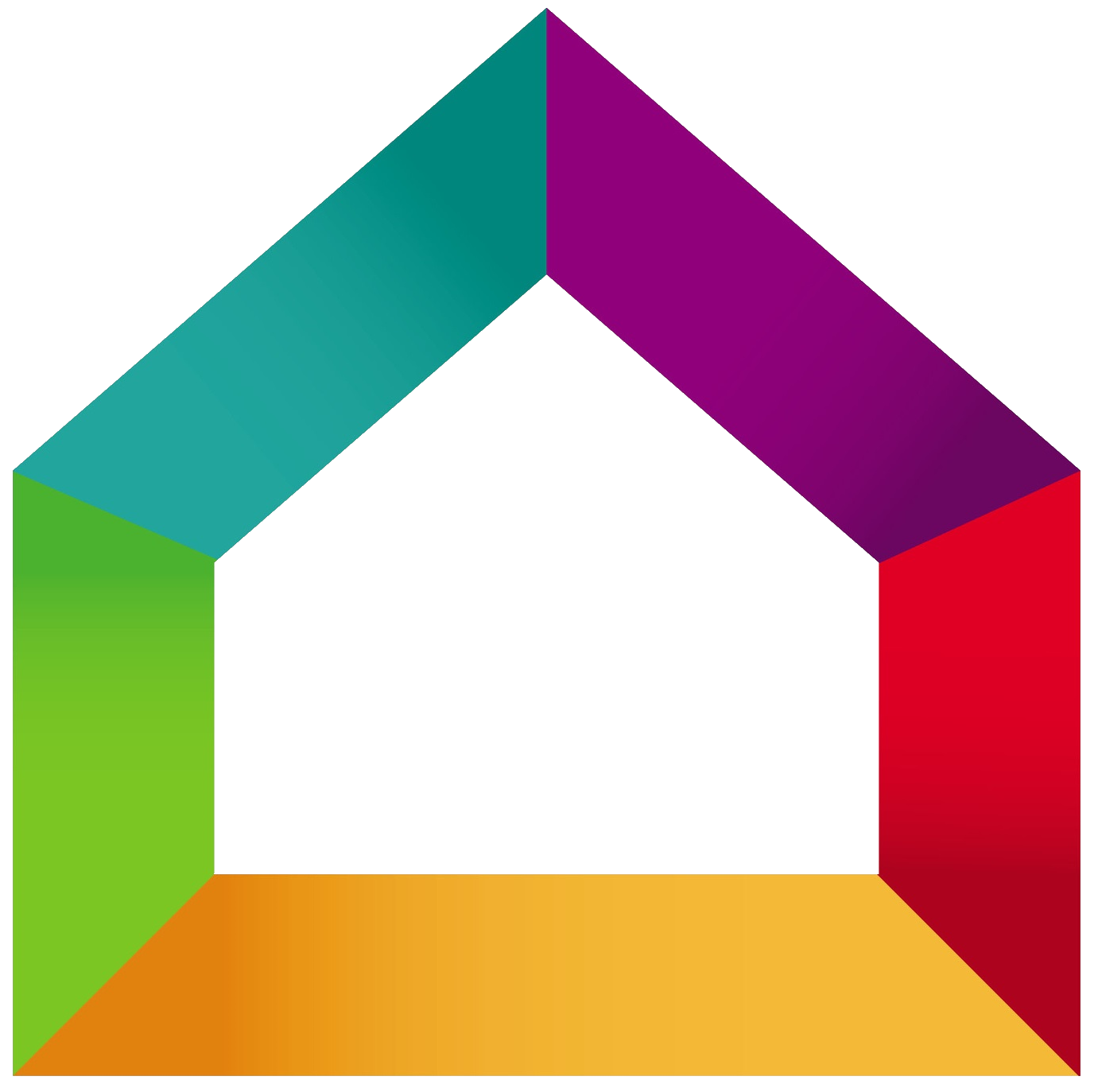 BATI’RENOV	Entreprise Bati’renov15 rue de la république78000 VersaillesTel : 01.02.03.04.05Mail : contact@bati-renov.comConditions de règlement :Acompte de 20% à la commande  346,5 €Acompte de 30 % au début des travaux   519,75 €Solde à la livraison, paiement comptant dès réceptionMerci de nous retourner un exemplaire de ce devis Signé avec votre nom et revêtu dela mention « Bon pour accord et commande »DésignationUnitéQuantitéPrix unitaireTotal HTPréparation des mursRebouchage à l’enduitm²355,00 €175,00 €Masquage-protectionm²351,00 €35,00 €Décapage    m²         3520,00€700,00€Total travaux préparatoires910,00 €Réalisation de travaux de peinture en intérieur Application de sous couche multi-surfacem²355,00 €175,00 €Application de deux couches de peinture acrylique matem²3514,00 €490,00 €Total applications peinture665,00 € 